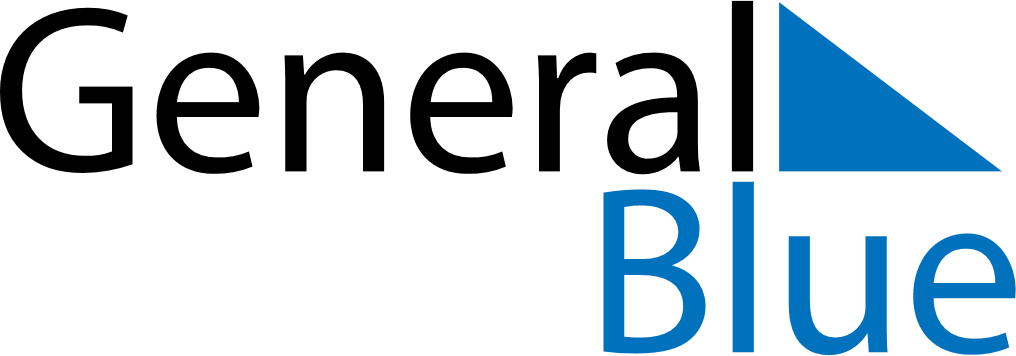 June 2024June 2024June 2024June 2024June 2024June 2024June 2024Hughenden, Queensland, AustraliaHughenden, Queensland, AustraliaHughenden, Queensland, AustraliaHughenden, Queensland, AustraliaHughenden, Queensland, AustraliaHughenden, Queensland, AustraliaHughenden, Queensland, AustraliaSundayMondayMondayTuesdayWednesdayThursdayFridaySaturday1Sunrise: 6:52 AMSunset: 5:49 PMDaylight: 10 hours and 56 minutes.23345678Sunrise: 6:53 AMSunset: 5:49 PMDaylight: 10 hours and 56 minutes.Sunrise: 6:53 AMSunset: 5:49 PMDaylight: 10 hours and 55 minutes.Sunrise: 6:53 AMSunset: 5:49 PMDaylight: 10 hours and 55 minutes.Sunrise: 6:53 AMSunset: 5:49 PMDaylight: 10 hours and 55 minutes.Sunrise: 6:54 AMSunset: 5:49 PMDaylight: 10 hours and 54 minutes.Sunrise: 6:54 AMSunset: 5:49 PMDaylight: 10 hours and 54 minutes.Sunrise: 6:54 AMSunset: 5:49 PMDaylight: 10 hours and 54 minutes.Sunrise: 6:55 AMSunset: 5:49 PMDaylight: 10 hours and 53 minutes.910101112131415Sunrise: 6:55 AMSunset: 5:49 PMDaylight: 10 hours and 53 minutes.Sunrise: 6:56 AMSunset: 5:49 PMDaylight: 10 hours and 53 minutes.Sunrise: 6:56 AMSunset: 5:49 PMDaylight: 10 hours and 53 minutes.Sunrise: 6:56 AMSunset: 5:49 PMDaylight: 10 hours and 53 minutes.Sunrise: 6:56 AMSunset: 5:49 PMDaylight: 10 hours and 52 minutes.Sunrise: 6:56 AMSunset: 5:49 PMDaylight: 10 hours and 52 minutes.Sunrise: 6:57 AMSunset: 5:49 PMDaylight: 10 hours and 52 minutes.Sunrise: 6:57 AMSunset: 5:49 PMDaylight: 10 hours and 52 minutes.1617171819202122Sunrise: 6:57 AMSunset: 5:50 PMDaylight: 10 hours and 52 minutes.Sunrise: 6:58 AMSunset: 5:50 PMDaylight: 10 hours and 52 minutes.Sunrise: 6:58 AMSunset: 5:50 PMDaylight: 10 hours and 52 minutes.Sunrise: 6:58 AMSunset: 5:50 PMDaylight: 10 hours and 51 minutes.Sunrise: 6:58 AMSunset: 5:50 PMDaylight: 10 hours and 51 minutes.Sunrise: 6:58 AMSunset: 5:50 PMDaylight: 10 hours and 51 minutes.Sunrise: 6:59 AMSunset: 5:50 PMDaylight: 10 hours and 51 minutes.Sunrise: 6:59 AMSunset: 5:51 PMDaylight: 10 hours and 51 minutes.2324242526272829Sunrise: 6:59 AMSunset: 5:51 PMDaylight: 10 hours and 51 minutes.Sunrise: 6:59 AMSunset: 5:51 PMDaylight: 10 hours and 51 minutes.Sunrise: 6:59 AMSunset: 5:51 PMDaylight: 10 hours and 51 minutes.Sunrise: 6:59 AMSunset: 5:51 PMDaylight: 10 hours and 52 minutes.Sunrise: 6:59 AMSunset: 5:52 PMDaylight: 10 hours and 52 minutes.Sunrise: 7:00 AMSunset: 5:52 PMDaylight: 10 hours and 52 minutes.Sunrise: 7:00 AMSunset: 5:52 PMDaylight: 10 hours and 52 minutes.Sunrise: 7:00 AMSunset: 5:53 PMDaylight: 10 hours and 52 minutes.30Sunrise: 7:00 AMSunset: 5:53 PMDaylight: 10 hours and 52 minutes.